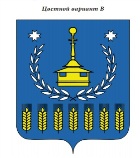 Решение  Совета депутатов муниципального образования «Воткинский район»«Вотка ёрос» муниципал кылдытэтысь депутат Кенеш«О представлении к награждению Почетной грамотой Государственного Совета Удмуртской Республики»ПринятоСоветом депутатов муниципальногообразования «Воткинский район»«» февраля 2019 годаРассмотрев ходатайство трудового коллектива, в соответствии с постановлением Президиума Государственного Совета Удмуртской Республики от 21.06.2005 № 545-III «Об утверждении Положения о Почетной грамоте Государственного Совета Удмуртской Республики», руководствуясь статьей 25 Устава муниципального образования «Воткинский район»,Совет депутатов муниципального образования «Воткинский район» РЕШАЕТ:1. Ходатайствовать перед Президиумом Государственного Совета Удмуртской Республики наградить Почетной грамотой Государственного Совета Удмуртской Республики:1.1. за многолетний добросовестный труд и высокие достижения  в деле образования подрастающего поколения:- 	Майорову Галину Андреевну, учителя русского языка и литературы Муниципального   бюджетного общеобразовательного учреждения «Волковская общеобразовательная школа»;-	Гараеву Гульсину Жимигифлюновну, учителя английского языка    Муниципального   бюджетного общеобразовательного учреждения «Волковская общеобразовательная школа».      2. Решение вступает  в силу со дня его принятия.Председатель Совета депутатовмуниципального образования«Воткинский район»								М.А. Назаровг. Воткинск«» февраля  2019 года   №  Проект подготовил:Заместитель начальника Управления делопроизводства							О.М.Чиркова